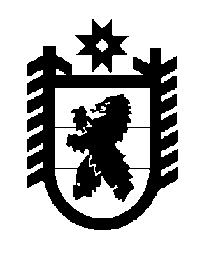 Российская Федерация Республика Карелия    ПРАВИТЕЛЬСТВО РЕСПУБЛИКИ КАРЕЛИЯПОСТАНОВЛЕНИЕ                                       от  2 апреля 2015 года № 104-Пг. Петрозаводск Об утверждении Положения о Комиссии по рассмотрениювопросов реализации органами исполнительной властиРеспублики Карелия мер по оптимизации расходов бюджетаРеспублики Карелия, в том числе на оказание услуг государственными учреждениями Республики КарелияВо исполнение Указа Главы Республики Карелия от 2 апреля 
2015 года № 31 Правительство Республики Карелия п о с т а н о в л я е т:Утвердить прилагаемое Положение о Комиссии по рассмотрению вопросов реализации органами исполнительной власти Республики Карелия мер по оптимизации расходов бюджета Республики Карелия, в том числе на оказание услуг государственными учреждениями Республики Карелия.            Глава Республики  Карелия                       			      	        А.П. ХудилайненУтверждено постановлением Правительства Республики Карелияот  2 апреля 2015 года № 104-ППоложениео Комиссии по рассмотрению вопросов реализации органами исполнительной власти Республики Карелия мер по оптимизации расходов бюджета Республики Карелия, в том числе на оказание услуг государственными учреждениями Республики Карелия Комиссия по рассмотрению вопросов реализации органами исполнительной власти Республики Карелия мер по оптимизации расходов бюджета Республики Карелия, в том числе на оказание услуг государственными учреждениями Республики Карелия (далее – Правительственная комиссия), является координационным органом при Правительстве Республики Карелия, образованным для организации в Республике Карелия работы по реализации Указа Главы Республики Карелия от 2 апреля 2015 года № 31 «О мерах по обеспечению в 2015 году сбалансированности бюджета Республики Карелия» (далее – Указ Главы Республики Карелия).Правительственная комиссия руководствуется в своей деятельности Конституцией Российской Федерации, федеральными законами, указами и распоряжениями Президента Российской Федерации, постановлениями и распоряжениями Правительства Российской Федерации, Конституцией Республики Карелия, законами и иными нормативными правовыми актами Республики Карелия, а также настоящим Положением.Правительственная комиссия:  рассматривает информацию руководителей органов исполнительной власти Республики Карелия о выполнении Указа Главы Республики Карелия;рассматривает предложения руководителей органов исполнительной власти Республики Карелия:а) о сокращении утвержденных бюджетных ассигнований,  оптимизации численности и расходов на содержание органов исполнительной власти Республики Карелия, в том числе за счет централизации отдельных полномочий органов исполнительной власти Республики Карелия, исключения дублирующих полномочий, передачи отдельных функций государственным учреждениям Республики Карелия (далее – государственные учреждения);б) о повышении эффективности деятельности органов исполнительной власти Республики Карелия, подведомственных государственных учреждений, в том числе по оказанию государственных услуг, оптимизации сети, структуры и штатной численности государственных учреждений; в) о совершенствовании системы мер социальной поддержки граждан;г) о повышении эффективности бюджетных инвестиций в объекты государственной собственности Республики Карелия;д) об эффективном использовании государственного имущества Республики Карелия, в том числе зданий и помещений;рассматривает информацию руководителей органов исполнительной власти Республики Карелия:а) о планах подведомственных государственных учреждений по увеличению поступлений от приносящей доход деятельности;б) о ходе работы с федеральными органами исполнительной власти по возмещению бюджету Республики Карелия части расходов, возникающих вследствие установления на федеральном уровне ограничений роста тарифов и оплаты граждан за коммунальные услуги;рассматривает предложения Государственного комитета Республики Карелия по управлению государственным имуществом и организации закупок об организации централизованных закупок товаров, работ, услуг для обеспечения нужд Республики Карелия; рассматривает вопросы совершенствования межбюджетных отношений с органами местного самоуправления муниципальных образований в Республике Карелия, участия Республики Карелия в софинансировании расходных обязательств муниципальных образований;рассматривает информацию органов местного самоуправления муниципальных образований в Республике Карелия о разработке мероприятий, направленных на оптимизацию расходов местных бюджетов;рассматривает иные вопросы оптимизации расходов бюджета Республики Карелия. 4. Правительственная комиссия имеет право: запрашивать в установленном порядке у органов исполнительной власти Республики Карелия и органов местного самоуправления муниципальных образований в Республике Карелия информацию, необходимую для осуществления деятельности Правительственной комиссии; приглашать для участия в работе и заслушивать на заседаниях Правительственной комиссии представителей органов исполнительной власти Республики Карелия и органов местного самоуправления муниципальных образований в Республике Карелия по вопросам, относящимся к компетенции Правительственной комиссии. 5. Состав Правительственной комиссии утверждается распоряжением Правительства Республики Карелия. 6. Председатель Правительственной комиссии, а в его отсутствие  заместитель председателя Правительственной комиссии:организует работу Правительственной комиссии, в том числе назначает заседания Правительственной комиссии;председательствует на заседаниях Правительственной комиссии. 7. Заседание Правительственной комиссии считается правомочным, если на нем присутствует не менее половины членов Правительственной комиссии. 8. Решение Правительственной комиссии оформляется протоколом, который утверждается председателем Правительственной комиссии либо по его поручению заместителем председателя Правительственной комиссии.9. По вопросам, требующим решения Правительства Республики Карелия, Правительственная комиссия вносит в Правительство Республики Карелия проект решения Правительства Республики Карелия. 10. Организационно-техническое обеспечение деятельности Правительственной комиссии осуществляет Министерство финансов Республики Карелия.